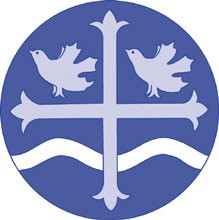 Diocese of New WestminsterCLERGY SALARY WORKSHEETYear 2023Please fill out the indicated fields and email a completed copy to payroll@vancouver.anglican.ca by December 2nd, 2022.  Please retain a copy for your records.Name of Parish:         	 Name of Priest:          	 Effective Date:	 	 Summary of Parts 1 to 3:Full Time:  YES    NOIf no, please indicate the work hours/week: _______ALL POINT VALUES MUST BE ENTERED FOR EACH LINE*Please explain the nature of the Specialized Ministry on the next pageAdditional explanations may be noted on the next pageWe, the undersigned, have reviewed this data and submit it as being agreed to by all parties:Priest:	 		Date:    	Church Warden or Trustee:	 		Date:    	Church Warden or Trustee:	 		Date:    	Diocese of New WestminsterPLEASE PROVIDE ON THIS PAGE ANY ADDITIONAL COMMENTS OR EXPLANATIONS ON THE INFORMATION PROVIDED ONTHE FIRST PAGE, IF THERE IS ANY.If you received points for Specialized Ministry, please explain the nature of the Specialized Ministry on this page.ITEM #FACTORPOINTS ALLOTTED1.aPosition1.bExperience1.cPrior Education2.aCongregation Size2.bNumber of Congregations3.aSpecialized Ministry*TOTAL POINTSTOTAL POINTSFACTORAMOUNTSSalary$Transportation(FULL-TIME IS EQUAL TO $9,040)$TOTAL COMPENSATION$	